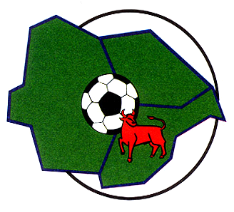 Fußballkreis Niederlausitz im Fußballlandesverband Brandenburg e.V.  													Mannschaftsmeldeliste Junioren Spieljahr       /      Verein				     				    - JuniorenNr.NameVornameGeburtsdatumPassnummerPflichtspiele abMustermannMax1234 – 567812345678910111213141516171819202122232425262728TrainerTrainer - LizenzName NeinVorname JaArtTelefonLizenz – Nr.E-MailGültig bisCo - TrainerTrainer - LizenzName NeinVorname JaArtTelefonLizenz – Nr.E-MailGültig bisBetreuerNameVornameTelefonE-Mail